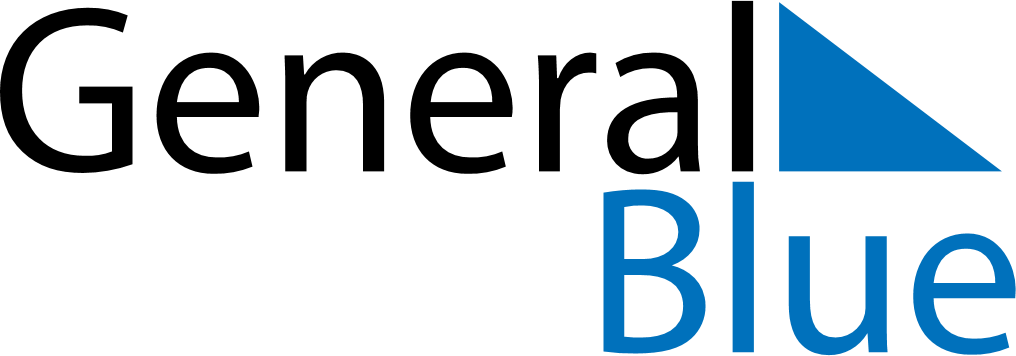 February 2021February 2021February 2021February 2021February 2021February 2021BrazilBrazilBrazilBrazilBrazilBrazilMondayTuesdayWednesdayThursdayFridaySaturdaySunday1234567891011121314Carnival1516171819202122232425262728NOTES